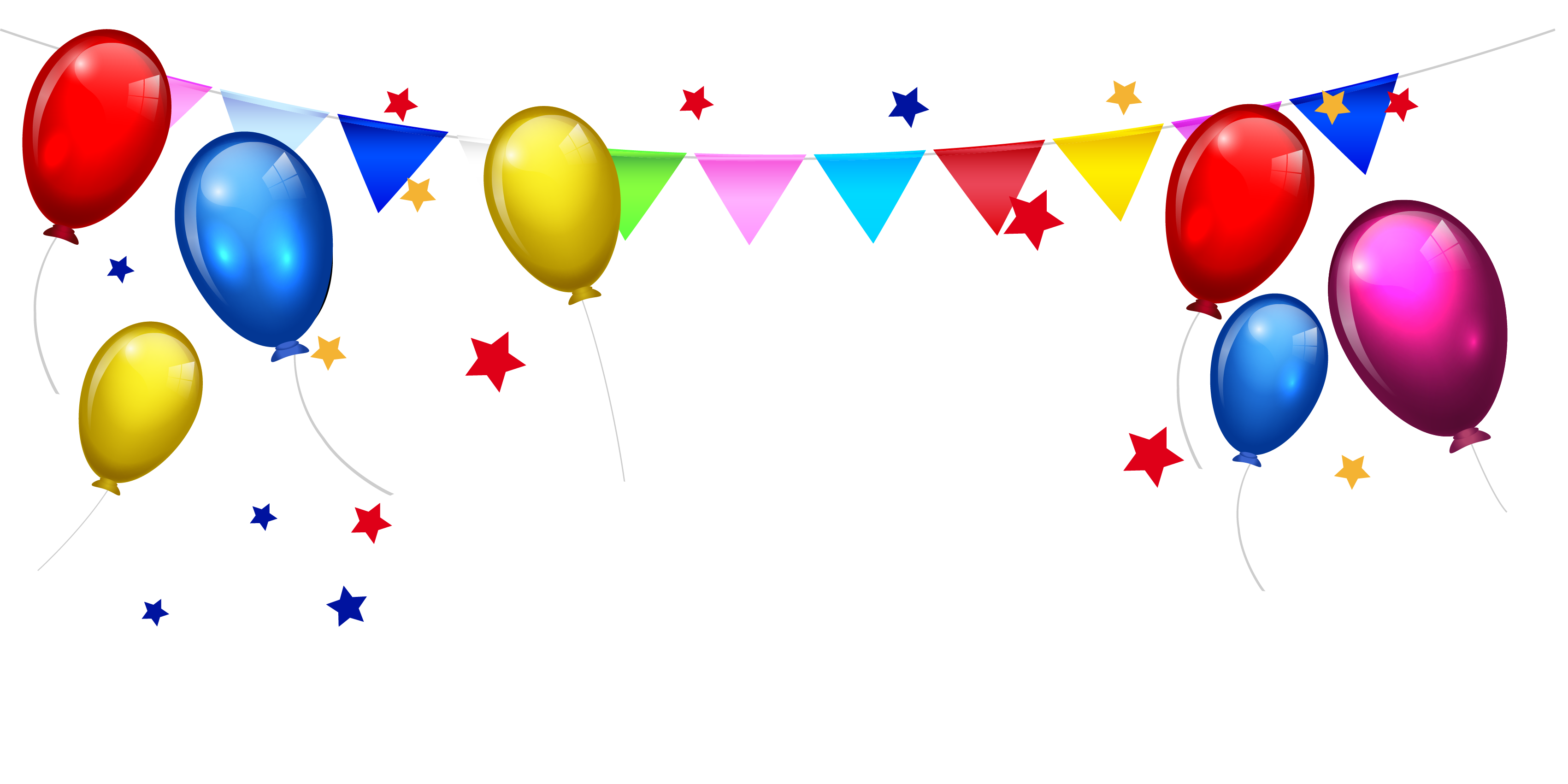 Events 2023 2024BeepBeep Day			September 21st (Jun Infs – 1st)Credit Union Art Comp	October 12th Halloween Walk			October 27thParent Teacher Meetings	November Science/Maths Week	 	November 13th – 20th Advent				from December 4th Feast Day 				December 8th (6th Class)Toy Sale				December 8th Christmas Raffle			December 20th Swimming 3rd Class		Jan 16th to Mar 12th every Tuesday Catholic Schools Week	January 22nd – 26thLiteracy Week/Book Fair	February 7th -  10th Seachtain na Gaeilge		March 11th – 15th Easter Raffle			March 22nd Art Exhibition			April 18th Confirmation			April 27th First Communion		May 18th Sports Week OLOLympics  June TBCOur Lady of Lourdes N.S.School Closures 2023 - 2024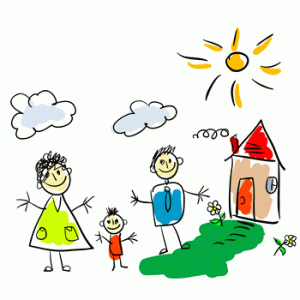 October Mid TermClosed Mon 30th to Fri 3rd NovChristmasClose on Fri 22nd Dec 12 noonReopen Mon 8th JanSt. Bridget’s DayClosed Mon 5th FebruaryFebruary Mid TermClosed Mon 12th Feb to 16th FebSt. Patrick’s WeekendClosed Fri 15th Reopen Tues 19th EasterClose on Fri 22nd March 12noonReopen 8th AprilMay Bank HolidayClosed Mon 6th MayJune Bank HolidayClosed Fri 31st May Reopen 4th June SummerClose Fri 28th June 12noon